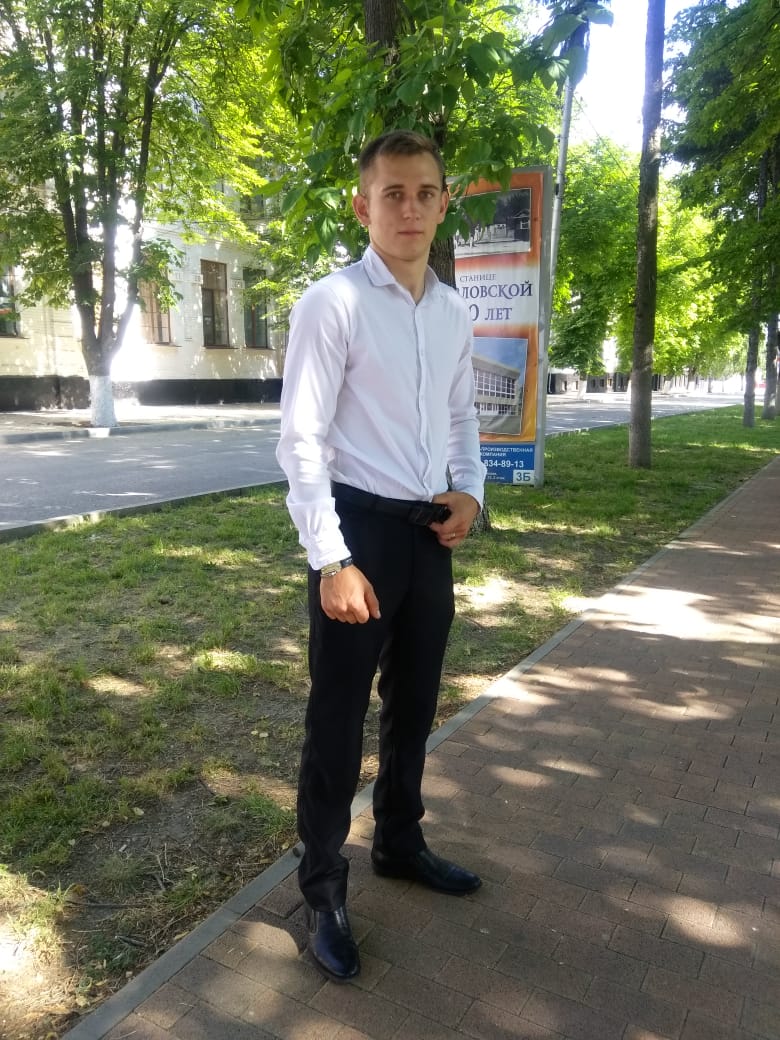 Выпускник МБОУ СОШ № 5 имени Н.С. Иванова станицы Веселой Павловского района Краснодарского краяСковородкин Максим Николаевич06.06.2022ЕГЭ по физике«Готовился к экзамену серьёзно. Надеюсь на хороший результат.»